РЕЗУЛЬТАТЫ ГИА-9Выпускникам, успешно прошедшим государственную (итоговую) аттестацию, выдается документ государственного образца – аттестат об основном общем образовании.Повторно к сдаче ГИА по соответствующему учебному предмету в текущем году по решению ГЭК допускаются следующие обучающиеся: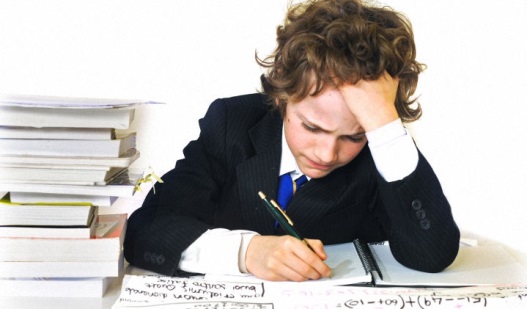 получившие на ГИА неудовлетворительный результат по одному из обязательных учебных предметов;не явившиеся на экзамены по уважительным причинам (болезнь или иные обстоятельства, подтвержденные документально); не завершившие выполнение экзаменационной работы по уважительным причинам (болезнь или иные обстоятельства, подтвержденные документально);апелляция которых о нарушении установленного порядка проведения ГИА конфликтной комиссией была удовлетворена;результаты которых были аннулированы ГЭК в случае выявления фактов нарушений установленного порядка проведения ГИА.(п.30 «Порядка проведения ГИА по образовательным программам основного общего образования» от 25.12.2013 № 1394)Выпускники, не прошедшие государственную (итоговую) аттестацию, оставляются на повторное обучение (форма обучения очная, очно-заочная, семейное образование).